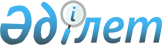 О внесении изменений и дополнений в решение Аксуского городского маслихата (XXXXI сессия, V созыв) от 24 декабря 2014 года № 304/41 "О бюджете города Аксу на 2015 - 2017 годы"Решение маслихата города Аксу Павлодарской области от 20 января 2015 года № 307/42. Зарегистрировано Департаментом юстиции Павлодарской области 04 февраля 2015 года № 4294      В соответствии с пунктом 4 статьи 106 Бюджетного кодекса Республики Казахстан, с подпунктом 1) пункта 1 статьи 6 Закона Республики Казахстан "О местном государственном управлении и самоуправлении в Республике Казахстан" Аксуский городской маслихат РЕШИЛ:

      1. Внести в решение Аксуского городского маслихата (XXXXI сессия, V созыв) от 24 декабря 2014 года № 304/41 "О бюджете города Аксу на 2015-2017 годы" (зарегистрированное в Реестре государственной регистрации нормативных правовых актов за № 4251, опубликованное 9 января 2015 года в газете "Аксу жолы", "Новый Путь" № 1) следующие изменения и дополнения:

      в пункте 1:

      1) в подпункте 2) цифры "10153815" заменить цифрами "10213537";

      2) в подпункте 5) цифры "-85418" заменить цифрами "-145140";

      3) в подпункте 6) цифры "85418" заменить цифрами "145140";

       приложение 1 к указанному решению изложить в новой редакции согласно приложению к настоящему решению.

      2. Контроль за выполнением данного решения возложить на постоянную комиссию по вопросам экономики и бюджета городского маслихата.

      3. Настоящее решение вводится в действие с 1 января 2015 года.

 Бюджет города Аксу на 2015 год
					© 2012. РГП на ПХВ «Институт законодательства и правовой информации Республики Казахстан» Министерства юстиции Республики Казахстан
				
      Председатель сессии

А. Шалабаева

      Секретарь городского

      сессии маслихата

М. Омаргалиев
Приложение

к решению Аксуского

городского маслихата

(XXXXII внеочередная

сессия, V созыв) от 20 января

2015 года № 307/42

Приложение 1

к решению Аксуского

городского маслихата

(XXXXI сессия V созыв)

от 24 декабря 2014 года

№ 304/41

Категория Наименование

Категория Наименование

Категория Наименование

Категория Наименование

Категория Наименование

Сумма (тысяч тенге)

Класс

Класс

Класс

Класс

Сумма (тысяч тенге)

Подкласс

Подкласс

Подкласс

Сумма (тысяч тенге)

1

2

3

4

5

6

I. Доходы

10173815

1

Налоговые поступления

5273658

01

Подоходный налог 

2485417

2

Индивидуальный подоходный налог

2485417

03

Социальный налог

1569146

1

Социальный налог

1569146

04

Налоги на собственность

1055140

1

Налоги на имущество

698400

3

Земельный налог

246580

4

Налог на транспортные средства

107900

5

Единый земельный налог

2260

05

Внутренние налоги на товары, работы и услуги

142975

2

Акцизы

7300

3

Поступления за использование природных и других ресурсов

106750

4

Сборы за ведение предпринимательской и профессиональной деятельности

28925

08

Обязательные платежи, взимаемые за совершение юридически значимых действий и (или) выдачу документов уполномоченными на то государственными органами или должностными лицами

20980

1

Государственная пошлина

20980

2

Неналоговые поступления

72878

01

Доходы от государственной собственности

9292

1

Поступления части чистого дохода государственных предприятий

20

5

Доходы от аренды имущества, находящегося в государственной собственности

9210

7

Вознаграждения по кредитам, выданным из государственного бюджета

62

06

Прочие неналоговые поступления 

63586

1

Прочие неналоговые поступления

63586

3

Поступления от продажи основного капитала

31200

01

Продажа государственного имущества, закрепленного за государственными учреждениями

23500

1

Продажа государственного имущества, закрепленного за государственными учреждениями

23500

03

Продажа земли и нематериальных активов

7700

1

Продажа земли 

7000

2

Продажа нематериальных активов

700

4

Поступления трансфертов

4796079

02

Трансферты из вышестоящих органов государственного управления

4796079

Функциональная группа

Функциональная группа

Функциональная группа

Функциональная группа

Функциональная группа

Сумма (тысяч тенге)

Функциональная подгруппа

Функциональная подгруппа

Функциональная подгруппа

Функциональная подгруппа

Сумма (тысяч тенге)

Администратор бюджетных программ

Администратор бюджетных программ

Администратор бюджетных программ

Сумма (тысяч тенге)

Программа

Программа

Сумма (тысяч тенге)

Подпрограмма

Сумма (тысяч тенге)

II. Затраты

10213537

01

Государственные услуги общего характера

366616

1

Представительные, исполнительные и другие органы, выполняющие общие функции государственного управления

250798

112

Аппарат маслихата района (города областного значения)

15445

001

Услуги по обеспечению деятельности маслихата района (города областного значения)

15171

003

Капитальные расходы государственного органа

274

122

Аппарат акима района (города областного значения)

126614

001

Услуги по обеспечению деятельности акима района (города областного значения)

123645

003

Капитальные расходы государственного органа

2969

123

Аппарат акима района в городе, города район-ного значения, поселка, села, сельского округа

108739

001

Услуги по обеспечению деятельности акима района в городе, города районного значения, поселка, села, сельского округа

108739

2

Финансовая деятельность

38363

452

Отдел финансов района (города областного значения)

38363

001

Услуги по реализации государственной политики в области исполнения бюджета района (города областного значения) и управления коммунальной собственностью района (города областного значения)

32920

003

Проведение оценки имущества в целях налогообложения

2884

010

Приватизация, управление коммунальным имуществом, постприватизационная деятельность и регулирование споров, связанных с этим

2559

5

Планирование и статистическая деятельность

18700

453

Отдел экономики и бюджетного планирования района (города областного значения)

18700

001

Услуги по реализации государственной политики в области формирования и развития экономической политики, системы государственного планирования и управления района (города областного значения)

18500

004

Капитальные расходы государственного органа

200

9

Прочие государственные услуги общего характера

58755

458

Отдел жилищно-коммунального хозяйства, пассажирского транспорта и автомобильных дорог района (города областного значения)

37755

001

Услуги по реализации государственной политики на местном уровне в области жилищно-коммунального хозяйства, пасса-жирского транспорта и автомобильных дорог 

37755

467

Отдел строительства района (города областного значения)

21000

040

Развитие объектов государственных органов

21000

02

Оборона

42063

1

Военные нужды

21063

122

Аппарат акима района (города областного значения)

21063

005

Мероприятия в рамках исполнения всеобщей воинской обязанности

21063

2

Организация работы по чрезвычайным ситуациям 

21000

122

Аппарат акимà района (города областного значения)

21000

006

Предупреждение и ликвидация чрезвычайных ситуаций масштаба района (города областного значения

1000

007

Мероприятия по профилактике и тушению степных пожаров районного (городского) масштаба, а также пожаров в населенных пунктах, в которых не созданы органы государственной противопожарной службы

20000

03

Общественный порядок, безопасность, правовая, судебная, уголовно-исполнительная деятельность

32635

9

Прочие услуги в области общественного порядка и безопасности

32635

458

Отдел жилищно-коммунального хозяйства, пассажирского транспорта и автомобильных дорог района (города областного значения)

32635

021

Обеспечение безопасности дорожного движения в населенных пунктах

32635

04

Образование

4075067

1

Дошкольное воспитание и обучение

889492

123

Аппарат акима района в городе, города районного значения, поселка, села, сельского округа

48430

004

Обеспечение деятельности организаций дошкольного воспитания и обучения

48430

464

Отдел образования района (города областного значения)

841062

009

Обеспечение деятельности организаций дошкольного воспитания и обучения

329658

040

Реализация государственного образовательного заказа в дошкольных организациях образования

511404

2

Начальное, основное среднее и общее среднее образование

2688947

123

Аппарат акима района в городе, города районного значения, поселка, села, сельского округа

13635

005

Организация бесплатного подвоза учащихся до школы и обратно в сельской местности

13635

464

Отдел образования района (города областного значения)

2513081

003

Общеобразовательное обучение 

2406113

006

Дополнительное образование для детей 

106968

465

Отдел физической культуры и спорта района (города областного значения)

162231

017

Дополнительное образование для детей и юношества по спорту

162231

9

Прочие услуги в области образования

496628

464

Отдел образования района (города областного значения)

126993

001

Услуги по реализации государственной политики на местном уровне в области образования 

23513

005

Приобретение и доставка учебников, учебно-методических комплексов для государственных учреждений образования района (города областного значения)

25000

007

Проведение школьных олимпиад, внешкольных мероприятий и конкурсов районного (городского) масштаба

9129

015

Ежемесячная выплата денежных средств опекунам (попечителям) на содержание ребенка- сироты (детей-сирот), и ребенка (детей), оставшихся без попечения родителей

31012

022

Выплаты единовременных денежных средств казахстанским гражданам, усыновившим (удочерившим) ребенка (детей)-сироту и ребенка (детей) оставшихся без попечения родителей

2087

029

Обследование психического здоровья детей и подростков и оказание психолого-медико-педагогической консультативной помощи населению

16252

067

Капитальные расходы подведомственных государственных учреждений и организаций

20000

467

Отдел строительства района (города областного значения)

369635

037

Строительство и реконструкция объектов образования

369635

06

Социальная помощь и социальное обеспечение

384353

1

Социальное обеспечение

7950

464

Отдел образования района (города областного значения)

7950

030

Содержание ребенка (детей), переданного патронатным воспитателям

7950

2

Социальная помощь

305991

123

Аппарат акима района в городе, города район-ного значения, поселка, села, сельского округа

18925

003

Оказание социальной помощи нуждающимся гражданам на дому

18925

451

Отдел занятости и социальных программ района (города областного значения)

286516

002

Программа занятости

56282

004

Оказание социальной помощи на приобретение топлива специалистам здравоохранения, образования, социального обеспечения, культуры, спорта и ветеринарии в сельской местности в соответствии с законодательством Республики Казахстан

7928

005

Государственная адресная социальная помощь

890

006

Оказание жилищной помощи

34728

007

Социальная помощь отдельным категориям нуждающихся граждан по решению местных представительных органов

76915

010

Материальное обеспечение детей-инвалидов, воспитывающихся и обучающихся на дому

1230

013

Социальная адаптация лиц, не имеющих определенного места жительства

15907

014

Оказание социальной помощи нуждающимся гражданам на дому

29002

016

Государственные пособия на детей до 18 лет

1350

017

Обеспечение нуждающихся инвалидов обязательными гигиеническими средствами и предоставление услуг специалистами жестового языка, индивидуальными помощниками в соответствии с индивидуальной программой реабилитации инвалида

38531

052

Проведение мероприятий, посвященных семи-десятилетию Победы в Великой Отечественной войне

23753

464

Отдел образования района (города областного значения)

550

008

Социальная поддержка обучающихся и воспитанников организаций образования очной формы обучения в виде льготного проезда на общественном транспорте (кроме такси) по решению местных представительных органов

550

9

Прочие услуги в области социальной помощи и социального обеспечения

70412

451

Отдел занятости и социальных программ района (города областного значения)

59460

001

Услуги по реализации государственной полити-ки на местном уровне в области обеспечения занятости и реализации социальных программ для населения

39876

011

Оплата услуг по зачислению, выплате и доставке пособии и других социальных выплат

980

021

Капитальные расходы государственного органа

751

050

Реализация плана мероприятий по обеспечению прав и улучшению качества жизни инвалидов

17593

067

Капитальные расходы подведомственных государственных учреждений и организаций

260

458

Отдел жилищно-коммунального хозяйства, пассажирского транспорта и автомобильных дорог района (города областного значения)

10952

050

Реализация плана мероприятий по обеспечению прав и улучшению качества жизни инвалидов

10952

07

Жилищно-коммунальное хозяйство

1544971

1

Жилищное хозяйство

52393

458

Отдел жилищно-коммунального хозяйства, пассажирского транспорта и автомобильных дорог района (города областного значения)

28675

003

Организация сохранения государственного жилищного фонда

16050

004

Обеспечение жильем отдельных категорий граждан

10000

049

Проведение энергетического аудита многоквартирных жилых домов

2625

464

Отдел образования района (города областного значения)

2011

026

Ремонт объектов в рамках развития городов и сельских населенных пунктов по “Дорожной карте занятости - 2020”

2011

467

Отдел строительства района (города областного значения)

21707

003

Проектирование, строительство и (или) приобретение жилья коммунального жилищного фонда

19907

004

Проектирование, развитие, обустройство и (или) приобретение инженерно-коммуникационной инфраструктуры

1800

2

Коммунальное хозяйство

1065171

123

Аппарат акима района в городе, города районного значения, поселка, села, сельского округа

8337

014

Организация водоснабжения населенных пунктов

8337

458

Отдел жилищно-коммунального хозяйства, пассажирского транспорта и автомобильных дорог района (города областного значения)

13953

012

Функционирование системы водоснабжения и водоотведения

11753

026

Организация эксплуатации тепловых сетей, находящихся в коммунальной собственности районов (городов областного значения)

2200

467

Отдел строительства района (города областного значения)

1042881

005

Развитие коммунального хозяйства

141700

006

Развитие системы водоснабжения и водоотведения

462349

058

Развитие системы водоснабжения и водоотведения в сельских населенных пунктах

438832

3

Благоустройство населенных пунктов

427407

123

Аппарат акима района в городе, города районного значения, поселка, села, сельского округа

26690

008

Освещение улиц населенных пунктов

24890

009

Обеспечение санитарии населенных пунктов

900

011

Благоустройство и озеленение населенных пунктов

900

458

Отдел жилищно-коммунального хозяйства, пассажирского транспорта и автомобильных дорог района (города областного значения)

400717

015

Освещение улиц населенных пунктов

69980

016

Обеспечение санитарии населенных пунктов

66939

017

Содержание мест захоронений и захоронение безродных

2779

018

Благоустройство и озеленение населенных пунктов

261019

08

Культура, спорт, туризм и информационное пространство

457543

1

Деятельность в области культуры

229168

123

Аппарат акима района в городе, города районного значения, поселка, села, сельского округа

17048

006

Поддержка культурно-досуговой работы на местном уровне

17048

455

Отдел культуры и развития языков района (города областного значения)

212120

003

Поддержка культурно досуговой работы

212120

2

Спорт

75889

465

Отдел физической культуры и спорта района (города областного значения)

72889

001

Услуги по реализации государственной политики на местном уровне в сфере физической культуры и спорта

10535

005

Развитие массового спорта и национальных видов спорта

5725

006

Проведение спортивных соревнований на районном (города областного значения) уровне

50904

007

Подготовка и участие членов сборных команд района (города областного значения) по различным видам спорта на областных спортивных соревнованиях

5725

467

Отдел строительства района (города областного значения)

3000

008

Развитие объектов спорта

3000

3

Информационное пространство 

76087

455

Отдел культуры и развития языков района (города областного значения)

45617

006

Функционирование районных (городских) библиотек

42267

007

Развитие государственного языка и других языков народа Казахстана

3350

456

Отдел внутренней политики района (города областного значения)

30470

002

Услуги по проведению государственной информационной политики 

30470

9

Прочие услуги по организации культуры, спорта, туризма и информационного пространства

76399

455

Отдел культуры и развития языков района (города областного значения)

54368

001

Услуги по реализации государственной политики на местном уровне в области развития языков и культуры

10368

032

Капитальные расходы подведомственных государственных учреждений и организаций

44000

456

Отдел внутренней политики района (города областного значения)

22031

001

Услуги по реализации государственной политики на местном уровне в области информации, укрепления государственности и формирования социального оптимизма граждан

12206

003

Реализация мероприятий в сфере молодежной политики

9383

006

Капитальные расходы государственного органа

442

9

Топливно-энергетический комплекс и недропользование

161923

9

Прочие услуги в области топливно-энергетического комплекса и недропользования

161923

458

Отдел жилищно-коммунального хозяйства, пассажирского транспорта и автомобильных дорог района (города областного значения

31390

019

Развитие теплоэнергетической системы

31390

467

Отдел строительства района (города областного значения)

130533

009

Развитие теплоэнергетической системы

130533

10

Сельское, водное, лесное, рыбное хозяйство, особо охраняемые природные территории, охрана окружающей среды и животного мира, земельные отношения

148701

1

Сельское хозяйство

84919

453

Отдел экономики и бюджетного планирования района (города областного значения)

16894

099

Реализация мер по оказанию социальной поддержки специалистов 

16894

467

Отдел строительства района (города областного значения)

15000

010

Развитие объектов сельского хозяйства

15000

462

Отдел сельского хозяйства района (города областного значения)

20119

001

Услуги по реализации государственной политики на местном уровне в сфере сельского хозяйства

19798

006

Капитальные расходы государственного органа

321

473

Отдел ветеринарии района (города областного значения)

32906

001

Услуги по реализации государственной политики на местном уровне в сфере ветеринарии

12878

005

Обеспечение функционирования скотомогильников (биотермических ям)

6407

006

Организация санитарного убоя больных животных

8121

007

Организация отлова и уничтожения бродячих собак и кошек

5500

6

Земельные отношения

25781

463

Отдел земельных отношений района (города областного значения)

25781

001

Услуги по реализации государственной политики в области регулирования земельных отношений на территории района (города областного значения)

15781

006

Землеустройство, проводимое при установлении границ районов, городов областного значения, районного значения, сельских округов, поселков, сел

10000

9

Прочие услуги в области сельского, водного, лесного, рыбного хозяйства, охраны окружающей среды и земельных отношений

38001

 

473

Отдел ветеринарии района ( города областного значения)

38001

011

Проведение противоэпизоотических мероприятий

38001

11

Промышленность, архитектурная, градостроительная и строительная деятельность

40533

2

Архитектурная, градостроительная и строительная деятельность

40533

467

Отдел строительства района (города областного значения)

21564

001

Услуги по реализации государственной политики на местном уровне в области строительства

21414

017

Капитальные расходы государственного органа

150

468

Отдел архитектуры и градостроительства района (города областного значения)

18969

001

Услуги по реализации государственной политики в области архитектуры и градостроительства на местном уровне 

11969

003

Разработка схем градостроительного развития территории района и генеральных планов населенных пунктов

7000

12

Транспорт и коммуникация

148273

1

Автомобильный транспорт

101724

123

Аппарат акима района в городе, города районного значения, поселка, села, сельского округа

6387

013

Обеспечение функционирования автомобильных дорог в городах районного значения, поселках, селах, сельских округах

6387

458

Отдел жилищно-коммунального хозяйства, пассажирского транспорта и автомобильных дорог района (города областного значения)

95337

023

Обеспечение функционирования автомобильных дорог

95337

9

Прочие услуги в сфере транспорта и коммуникаций

46549

458

Отдел жилищно-коммунального хозяйства, пассажирского транспорта и автомобильных дорог района (города областного значения)

46549

024

Организация внутрипоселковых (внутригородских), пригородных и внутрирайонных общественных пассажирских перевозок

46549

13

Прочие

1947235

3

Поддержка предпринимательской деятельности и защита конкуренции

14489

469

Отдел предпринимательства района (города областного значения)

14489

001

Услуги по реализации государственной политики на местном уровне в области развития предпринимательства и промышленности 

11489

003

Поддержка предпринимательской деятельности

3000

9

Прочие

1932746

123

Аппарат акима района в городе, города районного значения, поселка, села, сельского округа

21550

040

Реализация мер по содействию экономическому развитию регионов в рамках программы “Развитие регионов”

21550

452

Отдел финансов района (города областного значения)

12000

012

Резерв местного исполнительного органа, района (города областного значения)

12000

453

Отдел экономики и бюджетного планирования района (города областного значения)

2000

003

Разработка технико-экономического обоснования местных бюджетных инвестиционных проектов и концессионных проектов и проведение его экспертизы

2000

458

Отдел жилищно-коммунального хозяйства, пассажирского транспорта и автомобильных дорог района (города областного значения)

570328

044

Текущее обустройство моногородов 

180000

085

Реализация бюджетных инвестиционных проектов в моногородах

390328

467

Отдел строительства района (города областного значения)

1266577

085

Реализация бюджетных инвестиционных проектов в моногородах

1266577

469

Отдел предпринимательства района (города областного значения)

60291

033

Субсидирование процентной ставки по кредитам для реализации проектов в моногородах

51291

034

Предоставление грантов на развитие новых производств в моногородах

9000

14

Обслуживание долга

62

1

Обслуживание долга

62

452

Отдел финансов района (города областного значения)

62

013

Обслуживание долга местных исполнительных органов по выплате вознаграждений и иных платежей по займам из областного бюджета

62

15

Трансферты

863562

1

Трансферты

863562

452

Отдел финансов района (города областного значения)

863562

007

Бюджетные изъятия

863562

III. Чистое бюджетное кредитование

85418

Бюджетные кредиты

99832

10

Сельское, водное, лесное, рыбное хозяйство, особо охраняемые природные территории, охрана окружающей среды и животного мира, земельные отношения

59460

1

Сельское хозяйство

59460

453

Отдел экономики и бюджетного планирования района (города областного значения)

59460

006

Бюджетные кредиты для реализации мер социальной поддержки специалистов 

59460

13

Прочие

40372

9

Прочие

40372

469

Отдел предпринимательства района (города областного значения)

40372

008

Содействие развитию предпринимательства в моногородах

40372

5

Погашение бюджетных кредитов

14414

01

Погашение бюджетных кредитов

14414

1

Погашение бюджетных кредитов, выданных из государственного бюджета

14414

13

Погашение бюджетных кредитов, выданных из местного бюджета физическим лицам

14414

IV. Сальдо по операциям с финансовыми активами

20000

Приобретение финансовых активов

20000

13

Прочие

20000

9

Прочие

20000

458

Отдел жилищно-коммунального хозяйства, пассажирского транспорта и автомобильных дорог района (города областного значения)

20000

065

Формирование или увеличение уставного капитала юридических лиц

20000

V. Дефицит бюджета

-145140

VI. Финансирование дефицита бюджета

145140

